CSSA STAGE 3 INTERMEDIATE #11                              NAME ___________________________________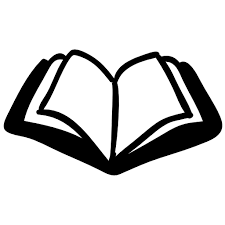 Read 2 Kings 5Who is Speaking to Whom & Fill in the Blanks? (KJV)1.	“Would God my lord were with the ______________ that is in ____________! for he would ____________ him of his ______________.” ______________ speaking to _________________ (5v ____)2.	“Am I ______, to _______ and to make __________, that this man doth send unto me to _____________ a man of his ____________? wherefore consider…and see how he seeketh a _____________ against me.” ______________ speaking to _________________ (5v ____)3.	“Go and _______ in ___________  ____________ times, and thy ___________ shall come again to thee, and thou shalt be ___________.” ______________ speaking to _________________ (5v ____)4.	“All is _______…give them, I pray thee, a talent of ___________, and two changes of _____________.” ______________ speaking to _________________ (5v ____)Word Definition (Look up the following words in a Strong’s Concordance to find out what they mean)5.	Naaman 	6.	Gehazi 	Short Answer/Essay7.	Who was Naaman? 			 8.	Was he a Jew or Gentile?	9.	What was wrong with him? 	.10.	What happened to Israelites when they got leprosy? (Lev 13v45-46) 		 11.	In bible symbology, what did leprosy represent? 	12.	Name three other incidents in scripture that deal with leprosy.		Incident 					Reference_________________		_______________________	__			_________________		______________________	__			_________________		_______________	__			13.	How did the little Israelite maid get to Syria? 	.14.	How did she know Elisha would cure him of his leprosy? 							: 15.	What was Jehoram’s reaction to the king of Syria’s letter? 						: 16.	What does this tell us about the spiritual condition of Jehoram? 						: 17.	What was Naaman expecting Elisha to do?	.18.	Why did Naaman get so mad? 	19.	Describe what you think Naaman’s character was like? 		_______________________________________________________	20.	What did Elisha tell Naaman to do?	21.	Why was it so hard for Naaman to do such a simple thing as wash in the Jordan seven times?	.22.	What does the #7 represent in scripture? 	23.	Explain how the cleansing of Naaman is like baptism? 	24.	Why wouldn’t Elisha accept any gifts from Naaman? 		_______________________________________________________	25.	Who was Gehazi? 	26.	Describe what he did? 		_______________________________________________________	27.	What judgement did Elisha pronounce upon him? 	28.	How was Gehazi like a type of Israel? 	